                                            Health and Safety Control of COVID-19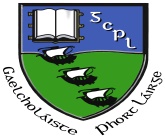                                   Policy for Students                                Gaelcholáiste Phort LáirgeIntroduction Under the Safety Health and Welfare at Work Act 2005, the Board of Management of Gaelcholáiste Phort Láirge as employer is required to ensure, so far as is reasonably practicable, the safety, health and welfare at work of all employees of the school. The employer is further required to manage and conduct the school in such a way as to ensure, so far as is reasonably practicable, that individuals at the place of work who are not employees, such as students, parents/guardians, visitors to the school, are not exposed to risks to their safety, health or welfare. This policy is influenced by the need to minimise the risk of introduction of COVID-19 into the school community and to prevent its spread. Although it is acknowledged that no single action or set of actions will completely eliminate the risk of COVID-19 transmission, adherence to this policy will contribute to the reduction of that risk of transmission. In accordance with this policy students are expected to comply with the standards of behaviour set out in this policy or as directed by the school to prevent the introduction and spread of COVID-19. The COVID-19 control measures are consistent with current advice from the HSE, the Health and Safety Authority, the Department of Education and Skills and the Department of Foreign Affairs and, as such, may be subject to change. Students and parents/guardians will be notified of any changes to the control measures. Students are expected to comply with all directions from school staff in relation to the school’s COVID-19 control measures. Any failure or refusal to comply with this policy or to follow instructions of school staff will be dealt with in accordance with the school’s Code of Behaviour. Parents/guardians are required to supply the school with a phone number/s of available person/s who can be contacted at all times and who will be available to collect a student from the school should the need arise. Symptoms of COVID-19 Symptoms of COVID-19 are similar to symptoms of cold or flu. The most common symptoms are: • fever• cough • shortness of breath • loss of sense of smell or taste More information regarding the most up-to-date signs and symptoms of COVID-19 is available on the HSE website, https://www2.hse.ie/coronavirus/. Standards of Behaviour expected of students to help prevent the introduction or spread of COVID - 19 in the school Students are expected to comply with any control measures directed by the school to prevent the introduction and spread of COVID-19, including, but not limited to: maintaining a social-distance of at least 1 metre and where possible, 2 metres, from other students and staff. wearing a face covering. All students at post-primary level, are required to wear a face covering subject to a limited number of exceptions set out in relevant Department of Education guidance.  We strongly advise the use of cloth face coverings rather than visors as they are more effective. Cloth face coverings act as a barrier to help prevent respiratory droplets from travelling into the air and onto other people when the person wearing the face covering coughs, sneezes, talks or raises their voice. Cloth face coverings are therefore intended to prevent transmission of the virus from the wearer (who may not know that they are infected) to those with whom they come into close contact. In the limited circumstances where a cloth face covering cannot be worn clear visors will be considered. In the event that a student is unable to wear a cloth face covering the school requires the parents to provide a written explanation to the school stating the reason for this difficulty. A medical certificate to certify that a person falls into a category listed below must be provided to the school by, or on behalf of, any student who claims that they are unable to wear a face covering covered by the exemptions below: • any student with difficulty breathing who cannot wear a cloth face covering or a visor • any student who is unable to remove the cloth face-covering or visor without assistance • any student who has special needs and who may feel upset or very uncomfortable wearing the cloth face covering or visor, for example persons with intellectual or developmental disabilities, mental health conditions, sensory concerns or tactile sensitivity. In circumstances where a medical certificate is not provided the student will be refused entry to the school.Face coverings must not contain any slogans/logos/images that may cause upset or be deemed offensive to any member of the school community. performing hand hygiene with a hand sanitiser on entering the school.  repeating hand-hygiene at regular intervals throughout the school day and when directed by school staff.maintaining good respiratory-hygiene. In this regard students should: cover nose/mouth with a tissue when coughing/sneezing and dispose of used tissue in waste bin and perform hand hygiene cough or sneeze into the inner elbow (uppersleeve) rather than into the hand, if no tissues are available. keep contaminated hands away from the eyes and nose carry out hand hygiene after contact with respiratory secretions and contaminated objects/materials not spit in the schoolnot cough or sneeze at or towards any other personnot sharing materials or stationery, such as pens, calculators, rulers,  laptops, etc. with other students.not sharing any food or drinks with another and ensuring that all left over food and waste is taken home in their lunchboxes. not attending school for 14 days after returning from travel out of the country in line with Government guidelines for travel. not attending school if displaying COVID-19 like symptoms and remaining out of school for such period as is required in accordance with HSE/GP advice.not attending school where tested positive for COVID-19 and remaining out of school for such period as is required in accordance with HSE/GP advice not attending school if identified by the HSE as a person who has been in contact with another person who has contracted COVID-19 and remaining out of school for such period as is required in accordance with HSE/GP advice. not attending school if a member of the student’s household is displaying COVID-19 symptoms and remaining out of school for such period as is required in accordance with HSE/GP advice.telling a teacher or other member of staff where a student feels unwell at school. In that regard: -the student will require to be collected from the school as soon as possible by a  parent/guardian or a person designated by the parent/guardian for such purpose. parents must ensure that the school has up-to-date contact details so that they can be contacted by the school if required. complying with any other such directions as advised by the DES and/or HSE and communicated to the school community. Students should be aware that the above is a non-exhaustive list. Students are expected to follow all instructions from staff which aim to prevent the introduction COVID-19 into the school and minimise its spread. Failure to comply with the standards of behaviour This policy is to be read in conjunction with the Addendum to the Code of Behaviour, issued to students and parents at the commencement of the 2020-21 school year.Failure by a student to comply with the standards of behaviour expected to help prevent the introduction and spread of COVID-19 will constitute a breach of the Code of Behaviour of Gaelcholáiste Phort Láirge and s/he may be subject to sanction up to and including suspension or permanent exclusion. Any actions or sanctions taken in respect of alleged breaches of the code of behaviour will be carried out in accordance with the provisions of the school’s code of behaviour, the requirements of the NEWB Guidelines on Developing a Code of Behaviour and relevant requirements of the Education (Welfare) Act 2000. Sanctions will be proportionate to the nature, seriousness and context of the behaviour. A student engaging in aggressive, threatening or unacceptable behaviour that creates or increases the risk of COVID-19 infection for staff, other students or visitors to the school may be removed from class and, if necessary, from the school premises with immediate effect, pending any further action to be taken in accordance with the school’s code of behaviour.Accepted and approved by the board of management on:       Date: 21/09/2020Signature of Chairperson of Board of Management:  Frank Ó MadagáinSignature of principal:  Cáit Ní Shé